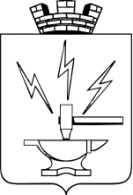 ДУМА ДОБРЯНСКОГО ГОРОДСКОГО ПОСЕЛЕНИЯ ПЕРМСКОГО КРАЯР Е Ш Е Н И ЕПринято Думой Добрянского городского поселения 21 декабря 2016 годаО бюджете Добрянского городского поселения на 2017 год и плановый период 2018 и 2019 годовНа основании части 2 статьи 24 Устава Добрянского городского поселения, рассмотрев представленный главой Добрянского городского поселения проект бюджета Добрянского городского поселения на 2017 год и на плановый период  2018  и 2019 годов, Дума Добрянского городского поселения РЕШАЕТ:Статья 1. Основные характеристики бюджета Добрянского городского поселения на 2017 год и плановый период 2018-2019 годов1. Утвердить основные характеристики бюджета Добрянского городского поселения на 2017 год: 1) прогнозируемый общий объем доходов бюджета Добрянского городского поселения в сумме 191 537,8 тысяч рублей;2) общий объем расходов бюджета Добрянского городского поселения в сумме 199 310,9 тысяч рублей;3) дефицит бюджета поселения в сумме 7 773,1 тысяч рублей.2. Утвердить основные характеристики бюджета Добрянского городского поселения на 2018 год и на 2019 год:1) прогнозируемый общий объем доходов бюджета Добрянского городского поселения на 2018 год в сумме 160 540,1 тысяч рублей, и на 2019 год в сумме 160 883,1 тысяч рублей;2) общий объем расходов бюджета Добрянского городского поселения на 2018 год в сумме 160 540,1 тысяч рублей, в том числе условно утвержденные расходы в сумме 3 727,1 тысяч рублей, и на 2019 год в сумме 160 883,1 тысяч рублей, в том числе условно утвержденные расходы в сумме 7 277,5 тысяч рублей;3) дефицит бюджета поселения на 2018 год в сумме 0 тысяч рублей и на 2019 год в сумме 0  тысяч рублей.Статья 2. Нормативы распределения доходов по отдельным видам доходов Добрянского городского поселения на 2017 год и плановый период 2018 и 2019 годовВ соответствии с пунктом 2 статьи 184.1 Бюджетного кодекса Российской Федерации утвердить нормативы распределения доходов бюджета Добрянского городского поселения по отдельным видам доходов на 2016 год согласно приложению 1 к настоящему Решению.Статья 3. Главные администраторы доходов бюджета Добрянского городского поселения и главные администраторы источников финансирования дефицита бюджета Добрянского городского поселения и распорядители средств бюджета Добрянского городского поселения1. Утвердить перечень и коды главных администраторов доходов бюджета Добрянского городского поселения на 2017 год согласно приложению 2 к настоящему Решению. 2. Утвердить перечень и коды главных администраторов источников финансирования дефицита бюджета Добрянского городского поселения на 2017 год согласно приложению 3 к настоящему Решению.3. В случаях изменения состава и (или) функций главных администраторов доходов бюджета Добрянского городского поселения или главных администраторов источников финансирования дефицита бюджета Добрянского городского поселения, а также изменения принципов назначения и присвоения структуры кодов классификации доходов и источников финансирования дефицита бюджетов Российской Федерации, Муниципальное казенное учреждение «Администрация Добрянского городского поселения» вправе вносить соответствующие изменения в перечень главных администраторов доходов бюджета Добрянского городского поселения или главных администраторов источников финансирования бюджета Добрянского городского поселения, а также в состав закрепленных за ними кодов классификации доходов или источников финансирования дефицита бюджета с последующим утверждением решением Думы Добрянского городского поселения.4. Утвердить перечень главных распорядителей и распорядителей средств  бюджета Добрянского городского поселения согласно приложению 4 к настоящему Решению. Статья 4. Доходы бюджета Добрянского городского поселения на 2017 год и на плановый период 2018 и 2019 годов1. Установить, что доходы бюджета Добрянского городского поселения в 2017 году и на плановый период 2018 и 2019 годов формируются за счет доходов от  федеральных, региональных и местных налогов и сборов, неналоговых доходов, а также безвозмездных поступлений – в соответствии с нормативами, установленными Бюджетным кодексом  Российской Федерации, законом Пермского края «О бюджете Пермского края на 2017 год и на плановый период 2018 и 2019 годов», решением Земского собрания Добрянского муниципального района «О бюджете Добрянского муниципального района на 2017 год», решением Земского собрания Добрянского муниципального района «О бюджетном процессе в Добрянском муниципальном районе», решением Думы Добрянского городского поселения «О бюджетном процессе в Добрянском городском поселении».2. Утвердить распределение доходов бюджета Добрянского городского поселения  по кодам поступлений в бюджет (группам, подгруппам, статьям видов доходов, статьям классификации операций сектора государственного управления, относящихся к доходам бюджета) на 2017 год согласно приложению 5 к настоящему Решению и на 2018-2019 годы согласно приложению 6  к настоящему Решению.3. Установить, что средства, поступающие на лицевые счета распорядителей (получателей) средств бюджета Добрянского городского поселения в погашение дебиторской задолженности прошлых лет, пени, и проценты, в полном объеме зачисляются в доход бюджета Добрянского городского поселения. 4. Установить, что дебиторская задолженность прошлых лет муниципальных бюджетных и автономных учреждений, образовавшаяся до 01 января 2012 года, в полном объеме зачисляется в бюджет Добрянского городского поселения.Статья 5.  Изменение срока уплаты налогов и сборов, списание недоимки1. Установить, что изменение срока уплаты налогов и сборов, а также пени производятся в соответствии с законодательством о налогах и сборах Российской Федерации.Изменение срока уплаты налогов и сборов, а также пени в форме отсрочки (рассрочки) допускается в пределах лимитов предоставления отсрочек (рассрочек), налоговых кредитов. При изменении срока уплаты обязательных платежей в местный  бюджет  взимается плата в порядке и размерах, определенных законодательством о налогах и сборах Российской Федерации.2. Установить, что списание соответствующих сумм задолженности по пеням и штрафам с организаций, в отношении которых решения о реструктуризации задолженности по  налогам и сборам, а также задолженности по начисленным пеням и штрафам были приняты в соответствии с законодательством Российской Федерации, производится в порядке, определенном законодательством Российской Федерации о налогах и сборах.Статья 6. Бюджетные ассигнования бюджета Добрянского городского поселения  на 2017 год и плановый период 2018-2019 годов1. Утвердить распределение бюджетных ассигнований по целевым статьям (муниципальным программам и непрограммным направлениям деятельности), группам (группам и подгруппам) видов расходов классификации расходов бюджета Добрянского городского поселения на 2017 год согласно приложению 7 к настоящему Решению, на 2018-2019 годы согласно приложению 8 к настоящему Решению.2. Утвердить ведомственную структуру расходов  бюджета  Добрянского городского поселения на 2017 год согласно приложению 9 к настоящему Решению, на 2018-2019 годы согласно приложению 10 к настоящему Решению.3. Утвердить оборотную кассовую наличность бюджета поселения на 01.01.2018 в сумме 1 000,0 тыс.рублей, на 01.01.2019 – в сумме 1 000,0 тыс.рублей, на 01.01.2020 – в сумме 1 000,0 тыс.рублей.4. Установить, что администрация Добрянского городского поселения вправе направить в 2017 году оборотную кассовую наличность на покрытие временного кассового разрыва.5. Утвердить общий объем бюджетных ассигнований на исполнение публичных нормативных обязательств Добрянского городского поселения на 2017 год в сумме 653,1  тыс.рублей, на 2017 год – 653,1  тыс.рублей, на 2018 год – 653,1 тыс.рублей.6. Установить объем резервного фонда администрации Добрянского городского поселения на 2017 год в размере 300,0 тыс.рублей, 2018 – 2019 годы в размере 500,0 тыс.рублей ежегодно.7. Утвердить объем бюджетных ассигнований дорожного фонда Добрянского городского поселения на 2017 год в сумме 34 559,6 тыс.рублей, на 2018 год в сумме    30 358,3 тыс.рублей, на 2019 год в сумме 20 258,0 тыс.рублей.8. Утвердить Перечень муниципальных целевых программ и объемы их финансирования на 2017-2019 годы согласно приложению 11 к настоящему Решению.9. Предусмотреть в составе бюджета Добрянского городского поселения межбюджетные трансферты, передаваемые из бюджета Добрянского городского поселения бюджету Добрянского муниципального района на выполнение переданных полномочий поселения в 2017 году в сумме 1 390,9 тыс.руб. согласно приложению 16 к настоящему решению.Статья 7. Особенности использования бюджетных ассигнований1. Установить, что получатели средств  бюджета поселения при заключении договоров    (муниципальных контрактов) на поставку товаров, выполнения работ, оказания услуг вправе предусматривать авансовые платежи:  1) в размере 100 процентов суммы договора (муниципального контракта) -  по договорам (муниципальным контрактам) о поставке товаров на сумму до 100 тыс.руб., об оказании услуг связи, о  подписке на печатные издания, об информационном обслуживании топливных карт, о приобретении горюче-смазочных материалов, железнодорожных и авиабилетов, об обучении на курсах повышения квалификации, об оплате стоянок автотранспорта и найма жилых помещений, об оплате программных мероприятий и грантов,  об оплате путевок на санаторно-курортное лечение, об оплате природоохранных мероприятий, имеющих сезонный характер, о проведении мероприятий и приобретении оборудования, если поставщик попадает под действие статьи 93 Федерального закона от 05.04.2013 № 44-ФЗ «О контрактной системе в сфере закупок товаров, работ, услуг для обеспечения государственных и муниципальных нужд», по договорам на строительство (реконструкцию) объектов общественной инфраструктуры муниципального значения в случае приобретения оборудования, стоимость которого составляет более 50% сметной стоимости объекта, входящего в сметы строек, об оплате регистрационных взносов за участие официальных делегаций Добрянского городского поселения на мероприятиях межпоселенческого, краевого и федерального значения, по договорам обязательного страхования гражданской ответственности владельцев транспортных средств;2) в размере до 30 %  суммы принятых бюджетных обязательств на текущий финансовый год по объекту – по договорам (муниципальным контрактам) на строительство (реконструкцию) объектов общественной,  инженерной и дорожной инфраструктуры;3) в размере до 30 % суммы договора (муниципального контракта), если иное не предусмотрено действующим законодательством, - по остальным договорам (муниципальным контрактам).2. Установить, что заключение и оплата казенными учреждениями и органами местного самоуправления муниципального образования договоров на 2017 год, исполнение которых осуществляется за счет средств  бюджета поселения, производится в пределах утвержденных  бюджетных лимитов в соответствии со сводной бюджетной росписью бюджета поселения.Обязательства, вытекающие из договоров, исполнение которых осуществляется за счет средств  бюджета поселения, принятые муниципальными казенными учреждениями и органами местного самоуправления поселения сверх утвержденных им лимитов бюджетных обязательств, не подлежат оплате за счет средств  бюджета поселения в 2017 году.3. Учет обязательств, подлежащих исполнению за счет средств  бюджета поселения муниципальными казенными учреждениями и органами местного самоуправления поселения, финансируемыми из  бюджета поселения на основе бюджетных смет, обеспечивается в порядке, установленном постановлением администрации Добрянского городского поселения.Договор, заключенный муниципальным казенным учреждением или органом местного самоуправления поселения с нарушением требований настоящей статьи, либо его часть, устанавливающая повышение обязательств бюджета поселения, могут быть признаны судом недействительными в установленном законом порядке.4. Установить, что нормативные  правовые акты органов местного самоуправления Добрянского городского поселения, влекущие дополнительные расходы за счет средств  бюджета поселения или сокращение  доходной базы, принимаются только при наличии соответствующих источников дополнительных поступлений в  бюджет поселения или  сокращении расходов по конкретным статьям  бюджета поселения.5. Установить, что за счет средств бюджета поселения могут предоставляться субсидии:1) юридическим лицам (за исключением субсидий муниципальным учреждениям), индивидуальным предпринимателям, а также физическим лицам – производителям товаров (работ, услуг) на безвозмездной и безвозвратной основе в целях возмещения затрат или недополученных доходов в связи с производством (реализацией) товаров (работ, услуг) в случаях, предусмотренных целевыми статьями и видами расходов в приложениях 7, 8 настоящего Решения, в том числе гранты;2) некоммерческим организациям, не являющимся бюджетными и автономными учреждениями, в том числе в соответствии с договором (соглашениям) на оказание муниципальных услуг физическим и (или) юридическим лицам. 6. Установить, что за счет средств бюджета Добрянского городского поселения могут предоставляться субсидии автономным учреждениям, включая субсидии на возмещение нормативных затрат по оказанию ими муниципальных услуг физическим и (или) юридическим лицам.7. Порядок предоставления субсидий, в том числе грантов, устанавливаются нормативными правовыми актами администрации Добрянского городского поселения.Статья 8. Особенности использования средств, получаемых органами местного самоуправления Добрянского городского поселения, муниципальными казенными и бюджетными учреждениями1. Установить, что средства, поступающие во временное распоряжение казенных и бюджетных учреждений поселения в соответствии с законодательными и  иными  нормативными правовыми актами Российской Федерации и Пермского края, учитываются на лицевых счетах, открытых им в финансовом органе Добрянского муниципального района. Статья 9. Межбюджетные трансферты, передаваемые в бюджет Добрянского городского поселения из бюджета Пермского края1. Предусмотреть в составе доходов бюджета поселения дотации из краевого бюджета  на выравнивание уровня бюджетной обеспеченности  в 2017 году 9 552,8 тыс. рублей, на 2018-2019 годы соответственно 8 164,4 тыс. рублей и 8 145,7 тыс. рублей.   2. Предусмотреть в составе бюджета Добрянского городского поселения субвенции, передаваемые из бюджета Пермского края, на выполнение отдельных государственных полномочий органов государственной власти Пермского края, а также отдельных государственных полномочий федеральных органов государственной власти в 2017 году в сумме 1 192,6 тыс. рублей, в 2018 году в сумме 1 196,7 тыс. рублей, в 2019 году в сумме 1 196,7 тыс. рублей в том числе:1) на составление протоколов об административных правонарушениях на 2017 год в сумме 16,1 тыс. рублей, на 2018 год в сумме 16,1 тыс. рублей, на 2019 год в сумме 16,1 тыс. рублей;2) на осуществление полномочий по страхованию граждан Российской Федерации, участвующих в деятельности дружин охраны общественного порядка на территории Пермского края, на 2017 год в размере 1,8 тыс. рублей, на 2018 год в размере 1,8 тыс. рублей, на 2019 год в размере 1,8 тыс. рублей;3) на выплату материального стимулирования народным дружинникам за участие в охране общественного порядка на 2017 год в размере 100,3 тыс. рублей, на 2018 год в размере 100,3  тыс. рублей, на 2019 год в размере 100,3 тыс. рублей;4) на осуществление полномочий по созданию и организации деятельности административных комиссий на 2017 год в размере 108,8 тыс. рублей, на 2018 год в размере 111,5 тыс. рублей, на 2019 год в размере 111,5 тыс. рублей;5) на осуществление мероприятий по отлову безнадзорных животных, их транспортировке, учету и регистрации, содержанию, лечению, кастрации (стерилизации), эвтаназии, утилизации на 2017 год в размере  908,8 тыс. рублей, на 2018 год в размере 908,8 тыс. рублей, на 2019 год в размере 908,8 тыс. рублей;6) на администрирование государственных полномочий по организации проведения мероприятий по отлову безнадзорных животных, их транспортировке, учету и регистрации, содержанию, лечению, кастрации (стерилизации), эвтаназии, утилизации на 2017 год в размере 56,8 тыс. рублей, на 2018 год в размере 58,2 тыс. рублей, на 2019 год в размере 58,2 тыс. рублей.3. Предусмотреть в составе бюджета субсидии на обеспечение мероприятий по переселению граждан из аварийного жилищного фонда за счет средств Фонда содействия реформированию жилищно-коммунального хозяйства в 2017 году – 16 502,3 тыс. рублей.4. Предусмотреть в составе бюджета субсидии бюджета Пермского края на реализацию муниципальных программ, приоритетных муниципальных проектов в рамках приоритетных региональных проектов, инвестиционных проектов муниципальных образований (на переселение граждан из аварийного жилищного фонда) в 2017 году – 13 503,2 тыс. рублей.5. Не использованные по состоянию на 01.01.2017 году межбюджетные трансферты, источником финансирования которых являются федеральный бюджет, бюджеты Пермского края и Добрянского муниципального района, полученные бюджетом Добрянского городского поселения в форме субсидий, субвенций и иных межбюджетных трансфертов, имеющие целевое назначение, подлежат возврату в доход федерального бюджета, бюджета Пермского края (за исключением субсидий и субвенций, которые в соответствии с федеральным законодательством не подлежат возврату) или бюджета Добрянского муниципального района в течение 15 рабочих дней 2017 года. В случае, если неиспользованный остаток межбюджетных трансфертов, имеющих целевое назначение и подлежащих возврату, не перечислен в доход бюджета Пермского края или бюджета Добрянского муниципального района, указанные средства подлежат взысканию в порядке, предусмотренном действующим законодательством.6. Установить, что не целевое использование бюджетных средств, выразившееся в направлении и использовании их на цели, не соответствующие условиям получения указанных средств, определенных бюджетом, бюджетной росписью, уведомлением о бюджетных лимитах, сметой доходов и расходов, либо иным правовым основанием их получения, влечет ответственность, предусмотренную действующим законодательством. Статья 10. Индексация фонда оплаты труда, работников муниципальных учреждений Добрянского городского поселения 1. Для достижения целевых показателей уровня средней заработной платы работников муниципальных учреждений, финансируемых за счет средств бюджета поселения, предусмотреть в расходах бюджета Добрянского городского поселения средства на увеличение фонда оплаты труда с 01 января 2017 года на 7,6 %.2. Предусмотреть в расходах бюджета Добрянского городского поселения индексацию окладов содержания муниципальных служащих поселения, работников, замещающих должности, не являющиеся должностями муниципальной службы, и осуществляющих техническое обеспечение деятельности органов местного самоуправления муниципального образования, финансируемых из бюджета городского поселения, с 01 января 2017 года              на 7,6 %.   3. Установить, что  увеличение фонда оплаты труда муниципальных служащих и работников, замещающих должности, не являющиеся должностями муниципальной службы (включая работников рабочих профессий), производится в пределах общего норматива формирования расходов на содержание органов местного самоуправления муниципальных образований Пермского края, утвержденного для Добрянского городского поселения постановлением Правительства Пермского края  от 18 ноября 2016 года  № 1052-п «О нормативах формирования расходов на оплату труда депутатов, выборных должностных лиц местного самоуправления, осуществляющих свои полномочия на постоянной основе, муниципальных служащих и содержание органов местного самоуправления муниципальных образований Пермского края на 2017 год и на плановый период 2018-2019 годов».Статья 11. Муниципальные внутренние заимствования, муниципальный внутренний долг и предоставление муниципальных гарантий1. Утвердить Программу муниципальных внутренних заимствований Добрянского городского поселения на 2017 год согласно приложению 12 к настоящему Решению, на 2018-2019 годы согласно приложению 13 к настоящему Решению.2. Утвердить Программу муниципальных гарантий Добрянского городского поселения  на 2017 год согласно приложению 14 к настоящему Решению, на  2018-2019 годы согласно приложению 15 к настоящему Решению.3. Установить, что муниципальное казенное учреждение «Администрация Добрянского городского поселения» от имени муниципального образования «Добрянское городское поселение» вправе привлекать кредиты кредитных организаций и бюджетные кредиты, полученные от бюджетов других уровней бюджетной системы для покрытия  временных кассовых разрывов и дефицита бюджета поселения. 4. Установить верхний предел муниципального долга Добрянского городского поселения: на 1 января 2018 года  в сумме  0 тыс.рублей, в том числе по муниципальным гарантиям в сумме 0 тыс.рублей;на 1 января 2019 года в сумме 0 тыс.рублей, в том числе по муниципальным гарантиям в сумме 0 тыс.рублей;на  января 2020 года в сумме 0 тыс.рублей, в том числе по муниципальным гарантиям в сумме 0 тыс.рублей.Статья 12. Особенности исполнения бюджета Добрянского городского поселения в 2017 году.1. Установить в соответствии с пунктом 3 статьи 217 Бюджетного кодекса Российской Федерации следующие основания для внесения изменений в показатели сводной бюджетной росписи бюджета Добрянского городского поселения, связанные с особенностями исполнения бюджета поселения и (или) перераспределения бюджетных ассигнований между главными распорядителями (распорядителями) средств бюджета поселения:1) распределение бюджетных ассигнований между получателями грантов, являющимися муниципальными учреждениями Добрянского городского поселения;2) перераспределение бюджетных ассигнований между главными распорядителями (распорядителями) средств бюджета поселения на проведение мероприятий и иные цели при условии, что получатель средств является муниципальным учреждением Добрянского городского поселения;3) при изменении бюджетной классификации доходов и расходов бюджета без изменения целевого направления;4) перераспределение бюджетных ассигнований в случае реструктуризации сети муниципальных учреждений Добрянского городского поселения, включая перераспределение бюджетных ассигнований в случае изменения типа муниципальных учреждений Добрянского городского поселения, в переделах предусмотренного решением о бюджете на очередной финансовый год и плановый период главному распорядителю бюджетных средств на соответствующий финансовый год общего объема бюджетных ассигнований;5) распределение бюджетных ассигнований  в целях передачи средств в форме  иных межбюджетных трансфертов при условии, если получателем данных средств являются бюджетные  или казенные учреждения, финансируемые из бюджета поселения;6)  перераспределение бюджетных ассигнований между целевыми статьями и видами расходов на обеспечение деятельности органов местного самоуправления Добрянского городского поселения.2. Установить, что расходы бюджета Добрянского городского поселения могут быть увязаны с определенными доходами бюджета в части, касающейся:безвозмездных поступлений от физических и юридических лиц, имеющих целевое назначение;субсидий, субвенций, иных межбюджетных трансфертов, имеющих целевое назначение, в том числе их остатки, не использованные на начало текущего финансового года;отдельных видов неналоговых доходов в соответствии с действующим законодательством.Статья 13. Источники финансирования дефицита бюджета Добрянского городского поселенияУтвердить объем поступлений из источников внутреннего финансирования дефицита бюджета поселения на 2017 год  в сумме 7 773,1 тыс.руб. за счет изменения остатков средств на счетах по учету средств бюджета.Статья 14. Заключительные положения1. Настоящее Решение вступает в силу с момента опубликования и распространяется на правоотношения, возникающие с  1 января 2017 года.2. Опубликовать решение в печатном средстве  массовой информации «Официальный бюллетень органов местного самоуправления Добрянского городского поселения» и на официальном сайте органов местного самоуправления Добрянского городского поселения http://dobryanka-city.ru/.3. Контроль за исполнением решения возложить на главу  Добрянского городского поселения Антонова Д.В.Глава Добрянского городского поселения				   Д.В. АнтоновПредседатель ДумыДобрянского городского поселения					      Р.Г. Шилов22.12.2016  № 410